ООО «СК Комфорт+»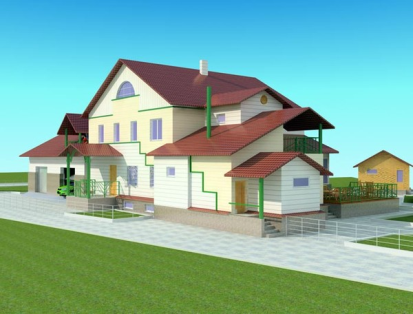 Россия, Свердловская область, г. Нижний Тагил, ул. Мира-24, офис-33Сайт: http://www.sk-komfort.ntag.ru ;http://ekb.pulscen.ru/firms/98187663E-mail: komfort.2012@mail.ru                                     Телефон: (343)3782536, 89012012536Цена за 1кг с НДС и таройЦена за 1кг с НДС и таройЦена за 1кг с НДС и таройНаименованиеНаименованиеЦена за 1кг с НДС и таройЦена за 1кг с НДС и таройЦена за 1кг с НДС и таройЦена за 1кг с НДС и таройЦена за 1кг с НДС и таройЦена за 1кг с НДС и тарой"СПАС-2"                                                                    II группа огнезащитной эффективности.                                                                Огнебиозащитный препарат.  Расход 200гр/м2.            "СПАС-2"                                                                    II группа огнезащитной эффективности.                                                                Огнебиозащитный препарат.  Расход 200гр/м2.            78,00р.78,00р.78,00р."СПАС-1"                                                                  II группа огнезащитной эффективности.                                        Огнебиозащитный  препарат.   Расход 200гр/м2 .                            "СПАС-1"                                                                  II группа огнезащитной эффективности.                                        Огнебиозащитный  препарат.   Расход 200гр/м2 .                            67,00р.67,00р.67,00р."СПАС" М                                                                                                                                                  I группа огнезащитной эффективности.                                                                                                                                              Огнебиозащитный препарат. Расход 400 гр/м2 ."СПАС" М                                                                                                                                                  I группа огнезащитной эффективности.                                                                                                                                              Огнебиозащитный препарат. Расход 400 гр/м2 .67,00р.67,00р.67,00р.Краска «Астра - М»                                                                                  огнезащитная терморасширяющаяся для металлических конструкций.Предел огнестойкости R 30, 45, 60, 90. Колеруется.Краска «Астра - М»                                                                                  огнезащитная терморасширяющаяся для металлических конструкций.Предел огнестойкости R 30, 45, 60, 90. Колеруется.договорнаядоговорнаядоговорнаяКраска «Астра - М»                                                                                  огнезащитная терморасширяющаяся для металлических конструкций.Предел огнестойкости R 30, 45, 60, 90. Колеруется.Краска «Астра - М»                                                                                  огнезащитная терморасширяющаяся для металлических конструкций.Предел огнестойкости R 30, 45, 60, 90. Колеруется.договорнаядоговорнаядоговорнаяКраска «Специальная» в/э. ВАК-С.       Для путей эвакуации.   Акрилатная, атмосферостойкая,                               Краска «Специальная» в/э. ВАК-С.       Для путей эвакуации.   Акрилатная, атмосферостойкая,                                                                   95,00р.                                    95,00р.                                    95,00р.водостойкая, износостойкая. Расход 130 гр/м2. Колеруется.водостойкая, износостойкая. Расход 130 гр/м2. Колеруется.                                    95,00р.                                    95,00р.                                    95,00р.Лак - антисептик "АстраТекс-Лак".                                                      ВАК-48-Д-150, акрилатный, от всех биопоражений. Расход 100гр/м2.   Выпускается бесцветным и различных оттенков под натуральное дерево.Лак - антисептик "АстраТекс-Лак".                                                      ВАК-48-Д-150, акрилатный, от всех биопоражений. Расход 100гр/м2.   Выпускается бесцветным и различных оттенков под натуральное дерево.88,00р.88,00р.88,00р.Лак - антисептик "АстраТекс-Лак".                                                      ВАК-48-Д-150, акрилатный, от всех биопоражений. Расход 100гр/м2.   Выпускается бесцветным и различных оттенков под натуральное дерево.Лак - антисептик "АстраТекс-Лак".                                                      ВАК-48-Д-150, акрилатный, от всех биопоражений. Расход 100гр/м2.   Выпускается бесцветным и различных оттенков под натуральное дерево.88,00р.88,00р.88,00р.Лак - антисептик "АстраТекс-Лак".                                                      ВАК-48-Д-150, акрилатный, от всех биопоражений. Расход 100гр/м2.   Выпускается бесцветным и различных оттенков под натуральное дерево.Лак - антисептик "АстраТекс-Лак".                                                      ВАК-48-Д-150, акрилатный, от всех биопоражений. Расход 100гр/м2.   Выпускается бесцветным и различных оттенков под натуральное дерево.88,00р.88,00р.88,00р.Пропитка - антисептик "АстраТекс".                              ВАК-48-Д-201   акрилатная, от всех биопоражений.          Расход 100-150 гр/м2. Выпускается бесцветной и различных оттенков под натуральное дерево.                  Пропитка - антисептик "АстраТекс".                              ВАК-48-Д-201   акрилатная, от всех биопоражений.          Расход 100-150 гр/м2. Выпускается бесцветной и различных оттенков под натуральное дерево.                  73,00р.73,00р.73,00р.Грунт «Пропиточный».      ВАК-02П, для грунтования пористых поверхностей. Расход 100гр/м2. Грунт «Пропиточный».      ВАК-02П, для грунтования пористых поверхностей. Расход 100гр/м2. 29,00р.29,00р.29,00р.Грунт «Пропиточный».      ВАК-02П, для грунтования пористых поверхностей. Расход 100гр/м2. Грунт «Пропиточный».      ВАК-02П, для грунтования пористых поверхностей. Расход 100гр/м2. 29,00р.29,00р.29,00р.«Грунт-фасад».                                        ВАК-01Ф, для грунтования фасадов                          Расход100гр/м2.       «Грунт-фасад».                                        ВАК-01Ф, для грунтования фасадов                          Расход100гр/м2.       30,00р.30,00р.30,00р.«Грунт-фасад».                                        ВАК-01Ф, для грунтования фасадов                          Расход100гр/м2.       «Грунт-фасад».                                        ВАК-01Ф, для грунтования фасадов                          Расход100гр/м2.       30,00р.30,00р.30,00р.«Грунт-фасад».                                        ВАК-01Ф, для грунтования фасадов                          Расход100гр/м2.       «Грунт-фасад».                                        ВАК-01Ф, для грунтования фасадов                          Расход100гр/м2.       30,00р.30,00р.30,00р.Грунт «Укрепляющий».                            ВАК-02У, для грунтования фасадов.Расход 100гр/м2.Грунт «Укрепляющий».                            ВАК-02У, для грунтования фасадов.Расход 100гр/м2.31,00р.31,00р.31,00р.Грунт «Укрепляющий».                            ВАК-02У, для грунтования фасадов.Расход 100гр/м2.Грунт «Укрепляющий».                            ВАК-02У, для грунтования фасадов.Расход 100гр/м2.31,00р.31,00р.31,00р.Грунт «Укрепляющий».                            ВАК-02У, для грунтования фасадов.Расход 100гр/м2.Грунт «Укрепляющий».                            ВАК-02У, для грунтования фасадов.Расход 100гр/м2.31,00р.31,00р.31,00р.Краска ВАК - ПМ2.                                            Латексная, для потолков.                                           Укрывистость 180 гр/м2.Краска ВАК - ПМ2.                                            Латексная, для потолков.                                           Укрывистость 180 гр/м2.25,00р.25,00р.25,00р.Краска ВАК - ПМ2.                                            Латексная, для потолков.                                           Укрывистость 180 гр/м2.Краска ВАК - ПМ2.                                            Латексная, для потолков.                                           Укрывистость 180 гр/м2.25,00р.25,00р.25,00р.Краска ВАК - ПМ2.                                            Латексная, для потолков.                                           Укрывистость 180 гр/м2.Краска ВАК - ПМ2.                                            Латексная, для потолков.                                           Укрывистость 180 гр/м2.25,00р.25,00р.25,00р.Краска «Белинка» в/э. ВАК-5Краска «Белинка» в/э. ВАК-530,00р.30,00р.30,00р.Латексная, белая.    Латексная, белая.    30,00р.30,00р.30,00р.Укрывистость 170 гр/м2. Колеруется.Укрывистость 170 гр/м2. Колеруется.30,00р.30,00р.30,00р.Краска «Интерьерная» в/э. ВАК-10Латексная, белая.  Укрывистость 160 гр/м2. Колеруется.Краска «Интерьерная» в/э. ВАК-10Латексная, белая.  Укрывистость 160 гр/м2. Колеруется.38,00р.38,00р.38,00р.Лак - декоративный                                                         ВАК-48-Д-160, акрилатный. Расход 100гр/м2.   Выпускается различных оттенков под натуральное дерево.Лак - декоративный                                                         ВАК-48-Д-160, акрилатный. Расход 100гр/м2.   Выпускается различных оттенков под натуральное дерево.70,00р.70,00р.70,00р.Лак - декоративный                                                         ВАК-48-Д-160, акрилатный. Расход 100гр/м2.   Выпускается различных оттенков под натуральное дерево.Лак - декоративный                                                         ВАК-48-Д-160, акрилатный. Расход 100гр/м2.   Выпускается различных оттенков под натуральное дерево.70,00р.70,00р.70,00р.Лак - декоративный                                                         ВАК-48-Д-160, акрилатный. Расход 100гр/м2.   Выпускается различных оттенков под натуральное дерево.Лак - декоративный                                                         ВАК-48-Д-160, акрилатный. Расход 100гр/м2.   Выпускается различных оттенков под натуральное дерево.70,00р.70,00р.70,00р.Краска «Экстра» в/э. ВАК-15.Краска «Экстра» в/э. ВАК-15.48,00р.48,00р.48,00р.Акрилатная. Водостойкая. Акрилатная. Водостойкая. 48,00р.48,00р.48,00р.Укрывистость 140 гр/м2 . Колеруется.   Укрывистость 140 гр/м2 . Колеруется.   48,00р.48,00р.48,00р.Краска «Люкс» в/э. ВАК-20.          Акрилатная, атмосферостойкая, Краска «Люкс» в/э. ВАК-20.          Акрилатная, атмосферостойкая, 60,00р.60,00р.60,00р.водостойкая, износостойкая.водостойкая, износостойкая.60,00р.60,00р.60,00р.Укрывистость 130 гр/м2 . Колеруется.      Укрывистость 130 гр/м2 . Колеруется.      60,00р.60,00р.60,00р.Краска «Фасадная» в/э. ВАК-25.Краска «Фасадная» в/э. ВАК-25.65,00р.65,00р.65,00р.Акрилатная, атмосферостойкая, белая.Акрилатная, атмосферостойкая, белая.65,00р.65,00р.65,00р.Укрывистость 130 гр/м2. Колеруется.      Укрывистость 130 гр/м2. Колеруется.      65,00р.65,00р.65,00р.Краска "Дачник" в/э. ВАК-20-Д.Краска "Дачник" в/э. ВАК-20-Д.65,00р.65,00р.65,00р.по дереву с антисептиком. Колеруется.по дереву с антисептиком. Колеруется.65,00р.65,00р.65,00р.Отбеливающий состав.    Для обесцвечивания и уничтожения плесневелых грибов, синевы, водорослейОтбеливающий состав.    Для обесцвечивания и уничтожения плесневелых грибов, синевы, водорослей60,00 р.60,00 р.60,00 р.                                           ВНИМАНИЕ НОВИНКА!               Новый продукт на Российском рынке РОСИМА-103                           - состав для консервации древесины.              Расход 1 кг на 150 л воды. Цена за 1 кг 1490 рублей.                                           ВНИМАНИЕ НОВИНКА!               Новый продукт на Российском рынке РОСИМА-103                           - состав для консервации древесины.              Расход 1 кг на 150 л воды. Цена за 1 кг 1490 рублей.                                           ВНИМАНИЕ НОВИНКА!               Новый продукт на Российском рынке РОСИМА-103                           - состав для консервации древесины.              Расход 1 кг на 150 л воды. Цена за 1 кг 1490 рублей.                                           ВНИМАНИЕ НОВИНКА!               Новый продукт на Российском рынке РОСИМА-103                           - состав для консервации древесины.              Расход 1 кг на 150 л воды. Цена за 1 кг 1490 рублей.                                           ВНИМАНИЕ НОВИНКА!               Новый продукт на Российском рынке РОСИМА-103                           - состав для консервации древесины.              Расход 1 кг на 150 л воды. Цена за 1 кг 1490 рублей.                                           ВНИМАНИЕ НОВИНКА!               Новый продукт на Российском рынке РОСИМА-103                           - состав для консервации древесины.              Расход 1 кг на 150 л воды. Цена за 1 кг 1490 рублей.                                           ВНИМАНИЕ НОВИНКА!               Новый продукт на Российском рынке РОСИМА-103                           - состав для консервации древесины.              Расход 1 кг на 150 л воды. Цена за 1 кг 1490 рублей.                                                  Вся продукция сертифицирована.
             Вся продукция не токсична, без запаха, экологически чистая,  пожаро-взрывобезопасна.  Изготовлена   на   основе    акрилатных    или   бутадиен-стирольных латексов ведущих  фирм – BASF  , DOW  , ROOM&HAAS   и  импортной двуокиси титана.
          Рекомендуется для отделки общественных зданий и учреждений   (больницы,    учебные заведения).              
          Колерование красок обеспечивается использованием колеровочных паст фирм BASF, DUFA , Tikkurila, Alligator, а также российских фирм производителей. Колерование красок производится от 1кг, стоимость 1кг краски изготовленной с применением колера, увеличивается на 3руб. и выше. 
           Продаем: Латекс, лакокрасочную продукцию других предприятий.                                                                                                                                                      

                                                  Вся продукция сертифицирована.
             Вся продукция не токсична, без запаха, экологически чистая,  пожаро-взрывобезопасна.  Изготовлена   на   основе    акрилатных    или   бутадиен-стирольных латексов ведущих  фирм – BASF  , DOW  , ROOM&HAAS   и  импортной двуокиси титана.
          Рекомендуется для отделки общественных зданий и учреждений   (больницы,    учебные заведения).              
          Колерование красок обеспечивается использованием колеровочных паст фирм BASF, DUFA , Tikkurila, Alligator, а также российских фирм производителей. Колерование красок производится от 1кг, стоимость 1кг краски изготовленной с применением колера, увеличивается на 3руб. и выше. 
           Продаем: Латекс, лакокрасочную продукцию других предприятий.                                                                                                                                                      

                                                  Вся продукция сертифицирована.
             Вся продукция не токсична, без запаха, экологически чистая,  пожаро-взрывобезопасна.  Изготовлена   на   основе    акрилатных    или   бутадиен-стирольных латексов ведущих  фирм – BASF  , DOW  , ROOM&HAAS   и  импортной двуокиси титана.
          Рекомендуется для отделки общественных зданий и учреждений   (больницы,    учебные заведения).              
          Колерование красок обеспечивается использованием колеровочных паст фирм BASF, DUFA , Tikkurila, Alligator, а также российских фирм производителей. Колерование красок производится от 1кг, стоимость 1кг краски изготовленной с применением колера, увеличивается на 3руб. и выше. 
           Продаем: Латекс, лакокрасочную продукцию других предприятий.                                                                                                                                                      

                                                  Вся продукция сертифицирована.
             Вся продукция не токсична, без запаха, экологически чистая,  пожаро-взрывобезопасна.  Изготовлена   на   основе    акрилатных    или   бутадиен-стирольных латексов ведущих  фирм – BASF  , DOW  , ROOM&HAAS   и  импортной двуокиси титана.
          Рекомендуется для отделки общественных зданий и учреждений   (больницы,    учебные заведения).              
          Колерование красок обеспечивается использованием колеровочных паст фирм BASF, DUFA , Tikkurila, Alligator, а также российских фирм производителей. Колерование красок производится от 1кг, стоимость 1кг краски изготовленной с применением колера, увеличивается на 3руб. и выше. 
           Продаем: Латекс, лакокрасочную продукцию других предприятий.                                                                                                                                                      

                                                  Вся продукция сертифицирована.
             Вся продукция не токсична, без запаха, экологически чистая,  пожаро-взрывобезопасна.  Изготовлена   на   основе    акрилатных    или   бутадиен-стирольных латексов ведущих  фирм – BASF  , DOW  , ROOM&HAAS   и  импортной двуокиси титана.
          Рекомендуется для отделки общественных зданий и учреждений   (больницы,    учебные заведения).              
          Колерование красок обеспечивается использованием колеровочных паст фирм BASF, DUFA , Tikkurila, Alligator, а также российских фирм производителей. Колерование красок производится от 1кг, стоимость 1кг краски изготовленной с применением колера, увеличивается на 3руб. и выше. 
           Продаем: Латекс, лакокрасочную продукцию других предприятий.                                                                                                                                                      

                                                  Вся продукция сертифицирована.
             Вся продукция не токсична, без запаха, экологически чистая,  пожаро-взрывобезопасна.  Изготовлена   на   основе    акрилатных    или   бутадиен-стирольных латексов ведущих  фирм – BASF  , DOW  , ROOM&HAAS   и  импортной двуокиси титана.
          Рекомендуется для отделки общественных зданий и учреждений   (больницы,    учебные заведения).              
          Колерование красок обеспечивается использованием колеровочных паст фирм BASF, DUFA , Tikkurila, Alligator, а также российских фирм производителей. Колерование красок производится от 1кг, стоимость 1кг краски изготовленной с применением колера, увеличивается на 3руб. и выше. 
           Продаем: Латекс, лакокрасочную продукцию других предприятий.                                                                                                                                                      

                                                  Вся продукция сертифицирована.
             Вся продукция не токсична, без запаха, экологически чистая,  пожаро-взрывобезопасна.  Изготовлена   на   основе    акрилатных    или   бутадиен-стирольных латексов ведущих  фирм – BASF  , DOW  , ROOM&HAAS   и  импортной двуокиси титана.
          Рекомендуется для отделки общественных зданий и учреждений   (больницы,    учебные заведения).              
          Колерование красок обеспечивается использованием колеровочных паст фирм BASF, DUFA , Tikkurila, Alligator, а также российских фирм производителей. Колерование красок производится от 1кг, стоимость 1кг краски изготовленной с применением колера, увеличивается на 3руб. и выше. 
           Продаем: Латекс, лакокрасочную продукцию других предприятий.                                                                                                                                                      

                                                  Вся продукция сертифицирована.
             Вся продукция не токсична, без запаха, экологически чистая,  пожаро-взрывобезопасна.  Изготовлена   на   основе    акрилатных    или   бутадиен-стирольных латексов ведущих  фирм – BASF  , DOW  , ROOM&HAAS   и  импортной двуокиси титана.
          Рекомендуется для отделки общественных зданий и учреждений   (больницы,    учебные заведения).              
          Колерование красок обеспечивается использованием колеровочных паст фирм BASF, DUFA , Tikkurila, Alligator, а также российских фирм производителей. Колерование красок производится от 1кг, стоимость 1кг краски изготовленной с применением колера, увеличивается на 3руб. и выше. 
           Продаем: Латекс, лакокрасочную продукцию других предприятий.                                                                                                                                                      

                                                  Вся продукция сертифицирована.
             Вся продукция не токсична, без запаха, экологически чистая,  пожаро-взрывобезопасна.  Изготовлена   на   основе    акрилатных    или   бутадиен-стирольных латексов ведущих  фирм – BASF  , DOW  , ROOM&HAAS   и  импортной двуокиси титана.
          Рекомендуется для отделки общественных зданий и учреждений   (больницы,    учебные заведения).              
          Колерование красок обеспечивается использованием колеровочных паст фирм BASF, DUFA , Tikkurila, Alligator, а также российских фирм производителей. Колерование красок производится от 1кг, стоимость 1кг краски изготовленной с применением колера, увеличивается на 3руб. и выше. 
           Продаем: Латекс, лакокрасочную продукцию других предприятий.                                                                                                                                                      

                                                  Вся продукция сертифицирована.
             Вся продукция не токсична, без запаха, экологически чистая,  пожаро-взрывобезопасна.  Изготовлена   на   основе    акрилатных    или   бутадиен-стирольных латексов ведущих  фирм – BASF  , DOW  , ROOM&HAAS   и  импортной двуокиси титана.
          Рекомендуется для отделки общественных зданий и учреждений   (больницы,    учебные заведения).              
          Колерование красок обеспечивается использованием колеровочных паст фирм BASF, DUFA , Tikkurila, Alligator, а также российских фирм производителей. Колерование красок производится от 1кг, стоимость 1кг краски изготовленной с применением колера, увеличивается на 3руб. и выше. 
           Продаем: Латекс, лакокрасочную продукцию других предприятий.                                                                                                                                                      

                                                  Вся продукция сертифицирована.
             Вся продукция не токсична, без запаха, экологически чистая,  пожаро-взрывобезопасна.  Изготовлена   на   основе    акрилатных    или   бутадиен-стирольных латексов ведущих  фирм – BASF  , DOW  , ROOM&HAAS   и  импортной двуокиси титана.
          Рекомендуется для отделки общественных зданий и учреждений   (больницы,    учебные заведения).              
          Колерование красок обеспечивается использованием колеровочных паст фирм BASF, DUFA , Tikkurila, Alligator, а также российских фирм производителей. Колерование красок производится от 1кг, стоимость 1кг краски изготовленной с применением колера, увеличивается на 3руб. и выше. 
           Продаем: Латекс, лакокрасочную продукцию других предприятий.                                                                                                                                                      

                                                  Вся продукция сертифицирована.
             Вся продукция не токсична, без запаха, экологически чистая,  пожаро-взрывобезопасна.  Изготовлена   на   основе    акрилатных    или   бутадиен-стирольных латексов ведущих  фирм – BASF  , DOW  , ROOM&HAAS   и  импортной двуокиси титана.
          Рекомендуется для отделки общественных зданий и учреждений   (больницы,    учебные заведения).              
          Колерование красок обеспечивается использованием колеровочных паст фирм BASF, DUFA , Tikkurila, Alligator, а также российских фирм производителей. Колерование красок производится от 1кг, стоимость 1кг краски изготовленной с применением колера, увеличивается на 3руб. и выше. 
           Продаем: Латекс, лакокрасочную продукцию других предприятий.                                                                                                                                                      

                                                  Вся продукция сертифицирована.
             Вся продукция не токсична, без запаха, экологически чистая,  пожаро-взрывобезопасна.  Изготовлена   на   основе    акрилатных    или   бутадиен-стирольных латексов ведущих  фирм – BASF  , DOW  , ROOM&HAAS   и  импортной двуокиси титана.
          Рекомендуется для отделки общественных зданий и учреждений   (больницы,    учебные заведения).              
          Колерование красок обеспечивается использованием колеровочных паст фирм BASF, DUFA , Tikkurila, Alligator, а также российских фирм производителей. Колерование красок производится от 1кг, стоимость 1кг краски изготовленной с применением колера, увеличивается на 3руб. и выше. 
           Продаем: Латекс, лакокрасочную продукцию других предприятий.                                                                                                                                                      

                                                  Вся продукция сертифицирована.
             Вся продукция не токсична, без запаха, экологически чистая,  пожаро-взрывобезопасна.  Изготовлена   на   основе    акрилатных    или   бутадиен-стирольных латексов ведущих  фирм – BASF  , DOW  , ROOM&HAAS   и  импортной двуокиси титана.
          Рекомендуется для отделки общественных зданий и учреждений   (больницы,    учебные заведения).              
          Колерование красок обеспечивается использованием колеровочных паст фирм BASF, DUFA , Tikkurila, Alligator, а также российских фирм производителей. Колерование красок производится от 1кг, стоимость 1кг краски изготовленной с применением колера, увеличивается на 3руб. и выше. 
           Продаем: Латекс, лакокрасочную продукцию других предприятий.                                                                                                                                                      

                                                  Вся продукция сертифицирована.
             Вся продукция не токсична, без запаха, экологически чистая,  пожаро-взрывобезопасна.  Изготовлена   на   основе    акрилатных    или   бутадиен-стирольных латексов ведущих  фирм – BASF  , DOW  , ROOM&HAAS   и  импортной двуокиси титана.
          Рекомендуется для отделки общественных зданий и учреждений   (больницы,    учебные заведения).              
          Колерование красок обеспечивается использованием колеровочных паст фирм BASF, DUFA , Tikkurila, Alligator, а также российских фирм производителей. Колерование красок производится от 1кг, стоимость 1кг краски изготовленной с применением колера, увеличивается на 3руб. и выше. 
           Продаем: Латекс, лакокрасочную продукцию других предприятий.                                                                                                                                                      

                                                  Вся продукция сертифицирована.
             Вся продукция не токсична, без запаха, экологически чистая,  пожаро-взрывобезопасна.  Изготовлена   на   основе    акрилатных    или   бутадиен-стирольных латексов ведущих  фирм – BASF  , DOW  , ROOM&HAAS   и  импортной двуокиси титана.
          Рекомендуется для отделки общественных зданий и учреждений   (больницы,    учебные заведения).              
          Колерование красок обеспечивается использованием колеровочных паст фирм BASF, DUFA , Tikkurila, Alligator, а также российских фирм производителей. Колерование красок производится от 1кг, стоимость 1кг краски изготовленной с применением колера, увеличивается на 3руб. и выше. 
           Продаем: Латекс, лакокрасочную продукцию других предприятий.                                                                                                                                                      

                                                  Вся продукция сертифицирована.
             Вся продукция не токсична, без запаха, экологически чистая,  пожаро-взрывобезопасна.  Изготовлена   на   основе    акрилатных    или   бутадиен-стирольных латексов ведущих  фирм – BASF  , DOW  , ROOM&HAAS   и  импортной двуокиси титана.
          Рекомендуется для отделки общественных зданий и учреждений   (больницы,    учебные заведения).              
          Колерование красок обеспечивается использованием колеровочных паст фирм BASF, DUFA , Tikkurila, Alligator, а также российских фирм производителей. Колерование красок производится от 1кг, стоимость 1кг краски изготовленной с применением колера, увеличивается на 3руб. и выше. 
           Продаем: Латекс, лакокрасочную продукцию других предприятий.                                                                                                                                                      

                                                  Вся продукция сертифицирована.
             Вся продукция не токсична, без запаха, экологически чистая,  пожаро-взрывобезопасна.  Изготовлена   на   основе    акрилатных    или   бутадиен-стирольных латексов ведущих  фирм – BASF  , DOW  , ROOM&HAAS   и  импортной двуокиси титана.
          Рекомендуется для отделки общественных зданий и учреждений   (больницы,    учебные заведения).              
          Колерование красок обеспечивается использованием колеровочных паст фирм BASF, DUFA , Tikkurila, Alligator, а также российских фирм производителей. Колерование красок производится от 1кг, стоимость 1кг краски изготовленной с применением колера, увеличивается на 3руб. и выше. 
           Продаем: Латекс, лакокрасочную продукцию других предприятий.                                                                                                                                                      

                                                  Вся продукция сертифицирована.
             Вся продукция не токсична, без запаха, экологически чистая,  пожаро-взрывобезопасна.  Изготовлена   на   основе    акрилатных    или   бутадиен-стирольных латексов ведущих  фирм – BASF  , DOW  , ROOM&HAAS   и  импортной двуокиси титана.
          Рекомендуется для отделки общественных зданий и учреждений   (больницы,    учебные заведения).              
          Колерование красок обеспечивается использованием колеровочных паст фирм BASF, DUFA , Tikkurila, Alligator, а также российских фирм производителей. Колерование красок производится от 1кг, стоимость 1кг краски изготовленной с применением колера, увеличивается на 3руб. и выше. 
           Продаем: Латекс, лакокрасочную продукцию других предприятий.                                                                                                                                                      

                                                  Вся продукция сертифицирована.
             Вся продукция не токсична, без запаха, экологически чистая,  пожаро-взрывобезопасна.  Изготовлена   на   основе    акрилатных    или   бутадиен-стирольных латексов ведущих  фирм – BASF  , DOW  , ROOM&HAAS   и  импортной двуокиси титана.
          Рекомендуется для отделки общественных зданий и учреждений   (больницы,    учебные заведения).              
          Колерование красок обеспечивается использованием колеровочных паст фирм BASF, DUFA , Tikkurila, Alligator, а также российских фирм производителей. Колерование красок производится от 1кг, стоимость 1кг краски изготовленной с применением колера, увеличивается на 3руб. и выше. 
           Продаем: Латекс, лакокрасочную продукцию других предприятий.                                                                                                                                                      

                                                  Вся продукция сертифицирована.
             Вся продукция не токсична, без запаха, экологически чистая,  пожаро-взрывобезопасна.  Изготовлена   на   основе    акрилатных    или   бутадиен-стирольных латексов ведущих  фирм – BASF  , DOW  , ROOM&HAAS   и  импортной двуокиси титана.
          Рекомендуется для отделки общественных зданий и учреждений   (больницы,    учебные заведения).              
          Колерование красок обеспечивается использованием колеровочных паст фирм BASF, DUFA , Tikkurila, Alligator, а также российских фирм производителей. Колерование красок производится от 1кг, стоимость 1кг краски изготовленной с применением колера, увеличивается на 3руб. и выше. 
           Продаем: Латекс, лакокрасочную продукцию других предприятий.                                                                                                                                                      

                                                  Вся продукция сертифицирована.
             Вся продукция не токсична, без запаха, экологически чистая,  пожаро-взрывобезопасна.  Изготовлена   на   основе    акрилатных    или   бутадиен-стирольных латексов ведущих  фирм – BASF  , DOW  , ROOM&HAAS   и  импортной двуокиси титана.
          Рекомендуется для отделки общественных зданий и учреждений   (больницы,    учебные заведения).              
          Колерование красок обеспечивается использованием колеровочных паст фирм BASF, DUFA , Tikkurila, Alligator, а также российских фирм производителей. Колерование красок производится от 1кг, стоимость 1кг краски изготовленной с применением колера, увеличивается на 3руб. и выше. 
           Продаем: Латекс, лакокрасочную продукцию других предприятий.                                                                                                                                                      

                                                  Вся продукция сертифицирована.
             Вся продукция не токсична, без запаха, экологически чистая,  пожаро-взрывобезопасна.  Изготовлена   на   основе    акрилатных    или   бутадиен-стирольных латексов ведущих  фирм – BASF  , DOW  , ROOM&HAAS   и  импортной двуокиси титана.
          Рекомендуется для отделки общественных зданий и учреждений   (больницы,    учебные заведения).              
          Колерование красок обеспечивается использованием колеровочных паст фирм BASF, DUFA , Tikkurila, Alligator, а также российских фирм производителей. Колерование красок производится от 1кг, стоимость 1кг краски изготовленной с применением колера, увеличивается на 3руб. и выше. 
           Продаем: Латекс, лакокрасочную продукцию других предприятий.                                                                                                                                                      

                                                  Вся продукция сертифицирована.
             Вся продукция не токсична, без запаха, экологически чистая,  пожаро-взрывобезопасна.  Изготовлена   на   основе    акрилатных    или   бутадиен-стирольных латексов ведущих  фирм – BASF  , DOW  , ROOM&HAAS   и  импортной двуокиси титана.
          Рекомендуется для отделки общественных зданий и учреждений   (больницы,    учебные заведения).              
          Колерование красок обеспечивается использованием колеровочных паст фирм BASF, DUFA , Tikkurila, Alligator, а также российских фирм производителей. Колерование красок производится от 1кг, стоимость 1кг краски изготовленной с применением колера, увеличивается на 3руб. и выше. 
           Продаем: Латекс, лакокрасочную продукцию других предприятий.                                                                                                                                                      

                                                  Вся продукция сертифицирована.
             Вся продукция не токсична, без запаха, экологически чистая,  пожаро-взрывобезопасна.  Изготовлена   на   основе    акрилатных    или   бутадиен-стирольных латексов ведущих  фирм – BASF  , DOW  , ROOM&HAAS   и  импортной двуокиси титана.
          Рекомендуется для отделки общественных зданий и учреждений   (больницы,    учебные заведения).              
          Колерование красок обеспечивается использованием колеровочных паст фирм BASF, DUFA , Tikkurila, Alligator, а также российских фирм производителей. Колерование красок производится от 1кг, стоимость 1кг краски изготовленной с применением колера, увеличивается на 3руб. и выше. 
           Продаем: Латекс, лакокрасочную продукцию других предприятий.                                                                                                                                                      

                                                  Вся продукция сертифицирована.
             Вся продукция не токсична, без запаха, экологически чистая,  пожаро-взрывобезопасна.  Изготовлена   на   основе    акрилатных    или   бутадиен-стирольных латексов ведущих  фирм – BASF  , DOW  , ROOM&HAAS   и  импортной двуокиси титана.
          Рекомендуется для отделки общественных зданий и учреждений   (больницы,    учебные заведения).              
          Колерование красок обеспечивается использованием колеровочных паст фирм BASF, DUFA , Tikkurila, Alligator, а также российских фирм производителей. Колерование красок производится от 1кг, стоимость 1кг краски изготовленной с применением колера, увеличивается на 3руб. и выше. 
           Продаем: Латекс, лакокрасочную продукцию других предприятий.                                                                                                                                                      

                                                  Вся продукция сертифицирована.
             Вся продукция не токсична, без запаха, экологически чистая,  пожаро-взрывобезопасна.  Изготовлена   на   основе    акрилатных    или   бутадиен-стирольных латексов ведущих  фирм – BASF  , DOW  , ROOM&HAAS   и  импортной двуокиси титана.
          Рекомендуется для отделки общественных зданий и учреждений   (больницы,    учебные заведения).              
          Колерование красок обеспечивается использованием колеровочных паст фирм BASF, DUFA , Tikkurila, Alligator, а также российских фирм производителей. Колерование красок производится от 1кг, стоимость 1кг краски изготовленной с применением колера, увеличивается на 3руб. и выше. 
           Продаем: Латекс, лакокрасочную продукцию других предприятий.                                                                                                                                                      

                                                  Вся продукция сертифицирована.
             Вся продукция не токсична, без запаха, экологически чистая,  пожаро-взрывобезопасна.  Изготовлена   на   основе    акрилатных    или   бутадиен-стирольных латексов ведущих  фирм – BASF  , DOW  , ROOM&HAAS   и  импортной двуокиси титана.
          Рекомендуется для отделки общественных зданий и учреждений   (больницы,    учебные заведения).              
          Колерование красок обеспечивается использованием колеровочных паст фирм BASF, DUFA , Tikkurila, Alligator, а также российских фирм производителей. Колерование красок производится от 1кг, стоимость 1кг краски изготовленной с применением колера, увеличивается на 3руб. и выше. 
           Продаем: Латекс, лакокрасочную продукцию других предприятий.                                                                                                                                                      

                                                  Вся продукция сертифицирована.
             Вся продукция не токсична, без запаха, экологически чистая,  пожаро-взрывобезопасна.  Изготовлена   на   основе    акрилатных    или   бутадиен-стирольных латексов ведущих  фирм – BASF  , DOW  , ROOM&HAAS   и  импортной двуокиси титана.
          Рекомендуется для отделки общественных зданий и учреждений   (больницы,    учебные заведения).              
          Колерование красок обеспечивается использованием колеровочных паст фирм BASF, DUFA , Tikkurila, Alligator, а также российских фирм производителей. Колерование красок производится от 1кг, стоимость 1кг краски изготовленной с применением колера, увеличивается на 3руб. и выше. 
           Продаем: Латекс, лакокрасочную продукцию других предприятий.                                                                                                                                                      

                                                  Вся продукция сертифицирована.
             Вся продукция не токсична, без запаха, экологически чистая,  пожаро-взрывобезопасна.  Изготовлена   на   основе    акрилатных    или   бутадиен-стирольных латексов ведущих  фирм – BASF  , DOW  , ROOM&HAAS   и  импортной двуокиси титана.
          Рекомендуется для отделки общественных зданий и учреждений   (больницы,    учебные заведения).              
          Колерование красок обеспечивается использованием колеровочных паст фирм BASF, DUFA , Tikkurila, Alligator, а также российских фирм производителей. Колерование красок производится от 1кг, стоимость 1кг краски изготовленной с применением колера, увеличивается на 3руб. и выше. 
           Продаем: Латекс, лакокрасочную продукцию других предприятий.                                                                                                                                                      

                                                  Вся продукция сертифицирована.
             Вся продукция не токсична, без запаха, экологически чистая,  пожаро-взрывобезопасна.  Изготовлена   на   основе    акрилатных    или   бутадиен-стирольных латексов ведущих  фирм – BASF  , DOW  , ROOM&HAAS   и  импортной двуокиси титана.
          Рекомендуется для отделки общественных зданий и учреждений   (больницы,    учебные заведения).              
          Колерование красок обеспечивается использованием колеровочных паст фирм BASF, DUFA , Tikkurila, Alligator, а также российских фирм производителей. Колерование красок производится от 1кг, стоимость 1кг краски изготовленной с применением колера, увеличивается на 3руб. и выше. 
           Продаем: Латекс, лакокрасочную продукцию других предприятий.                                                                                                                                                      

                                                  Вся продукция сертифицирована.
             Вся продукция не токсична, без запаха, экологически чистая,  пожаро-взрывобезопасна.  Изготовлена   на   основе    акрилатных    или   бутадиен-стирольных латексов ведущих  фирм – BASF  , DOW  , ROOM&HAAS   и  импортной двуокиси титана.
          Рекомендуется для отделки общественных зданий и учреждений   (больницы,    учебные заведения).              
          Колерование красок обеспечивается использованием колеровочных паст фирм BASF, DUFA , Tikkurila, Alligator, а также российских фирм производителей. Колерование красок производится от 1кг, стоимость 1кг краски изготовленной с применением колера, увеличивается на 3руб. и выше. 
           Продаем: Латекс, лакокрасочную продукцию других предприятий.                                                                                                                                                      

                                                  Вся продукция сертифицирована.
             Вся продукция не токсична, без запаха, экологически чистая,  пожаро-взрывобезопасна.  Изготовлена   на   основе    акрилатных    или   бутадиен-стирольных латексов ведущих  фирм – BASF  , DOW  , ROOM&HAAS   и  импортной двуокиси титана.
          Рекомендуется для отделки общественных зданий и учреждений   (больницы,    учебные заведения).              
          Колерование красок обеспечивается использованием колеровочных паст фирм BASF, DUFA , Tikkurila, Alligator, а также российских фирм производителей. Колерование красок производится от 1кг, стоимость 1кг краски изготовленной с применением колера, увеличивается на 3руб. и выше. 
           Продаем: Латекс, лакокрасочную продукцию других предприятий.                                                                                                                                                      

                                                  Вся продукция сертифицирована.
             Вся продукция не токсична, без запаха, экологически чистая,  пожаро-взрывобезопасна.  Изготовлена   на   основе    акрилатных    или   бутадиен-стирольных латексов ведущих  фирм – BASF  , DOW  , ROOM&HAAS   и  импортной двуокиси титана.
          Рекомендуется для отделки общественных зданий и учреждений   (больницы,    учебные заведения).              
          Колерование красок обеспечивается использованием колеровочных паст фирм BASF, DUFA , Tikkurila, Alligator, а также российских фирм производителей. Колерование красок производится от 1кг, стоимость 1кг краски изготовленной с применением колера, увеличивается на 3руб. и выше. 
           Продаем: Латекс, лакокрасочную продукцию других предприятий.                                                                                                                                                      

                                                  Вся продукция сертифицирована.
             Вся продукция не токсична, без запаха, экологически чистая,  пожаро-взрывобезопасна.  Изготовлена   на   основе    акрилатных    или   бутадиен-стирольных латексов ведущих  фирм – BASF  , DOW  , ROOM&HAAS   и  импортной двуокиси титана.
          Рекомендуется для отделки общественных зданий и учреждений   (больницы,    учебные заведения).              
          Колерование красок обеспечивается использованием колеровочных паст фирм BASF, DUFA , Tikkurila, Alligator, а также российских фирм производителей. Колерование красок производится от 1кг, стоимость 1кг краски изготовленной с применением колера, увеличивается на 3руб. и выше. 
           Продаем: Латекс, лакокрасочную продукцию других предприятий.                                                                                                                                                      

                                                  Вся продукция сертифицирована.
             Вся продукция не токсична, без запаха, экологически чистая,  пожаро-взрывобезопасна.  Изготовлена   на   основе    акрилатных    или   бутадиен-стирольных латексов ведущих  фирм – BASF  , DOW  , ROOM&HAAS   и  импортной двуокиси титана.
          Рекомендуется для отделки общественных зданий и учреждений   (больницы,    учебные заведения).              
          Колерование красок обеспечивается использованием колеровочных паст фирм BASF, DUFA , Tikkurila, Alligator, а также российских фирм производителей. Колерование красок производится от 1кг, стоимость 1кг краски изготовленной с применением колера, увеличивается на 3руб. и выше. 
           Продаем: Латекс, лакокрасочную продукцию других предприятий.                                                                                                                                                      

                                                  Вся продукция сертифицирована.
             Вся продукция не токсична, без запаха, экологически чистая,  пожаро-взрывобезопасна.  Изготовлена   на   основе    акрилатных    или   бутадиен-стирольных латексов ведущих  фирм – BASF  , DOW  , ROOM&HAAS   и  импортной двуокиси титана.
          Рекомендуется для отделки общественных зданий и учреждений   (больницы,    учебные заведения).              
          Колерование красок обеспечивается использованием колеровочных паст фирм BASF, DUFA , Tikkurila, Alligator, а также российских фирм производителей. Колерование красок производится от 1кг, стоимость 1кг краски изготовленной с применением колера, увеличивается на 3руб. и выше. 
           Продаем: Латекс, лакокрасочную продукцию других предприятий.                                                                                                                                                      

                                                  Вся продукция сертифицирована.
             Вся продукция не токсична, без запаха, экологически чистая,  пожаро-взрывобезопасна.  Изготовлена   на   основе    акрилатных    или   бутадиен-стирольных латексов ведущих  фирм – BASF  , DOW  , ROOM&HAAS   и  импортной двуокиси титана.
          Рекомендуется для отделки общественных зданий и учреждений   (больницы,    учебные заведения).              
          Колерование красок обеспечивается использованием колеровочных паст фирм BASF, DUFA , Tikkurila, Alligator, а также российских фирм производителей. Колерование красок производится от 1кг, стоимость 1кг краски изготовленной с применением колера, увеличивается на 3руб. и выше. 
           Продаем: Латекс, лакокрасочную продукцию других предприятий.                                                                                                                                                      

                                                  Вся продукция сертифицирована.
             Вся продукция не токсична, без запаха, экологически чистая,  пожаро-взрывобезопасна.  Изготовлена   на   основе    акрилатных    или   бутадиен-стирольных латексов ведущих  фирм – BASF  , DOW  , ROOM&HAAS   и  импортной двуокиси титана.
          Рекомендуется для отделки общественных зданий и учреждений   (больницы,    учебные заведения).              
          Колерование красок обеспечивается использованием колеровочных паст фирм BASF, DUFA , Tikkurila, Alligator, а также российских фирм производителей. Колерование красок производится от 1кг, стоимость 1кг краски изготовленной с применением колера, увеличивается на 3руб. и выше. 
           Продаем: Латекс, лакокрасочную продукцию других предприятий.                                                                                                                                                      

                                                  Вся продукция сертифицирована.
             Вся продукция не токсична, без запаха, экологически чистая,  пожаро-взрывобезопасна.  Изготовлена   на   основе    акрилатных    или   бутадиен-стирольных латексов ведущих  фирм – BASF  , DOW  , ROOM&HAAS   и  импортной двуокиси титана.
          Рекомендуется для отделки общественных зданий и учреждений   (больницы,    учебные заведения).              
          Колерование красок обеспечивается использованием колеровочных паст фирм BASF, DUFA , Tikkurila, Alligator, а также российских фирм производителей. Колерование красок производится от 1кг, стоимость 1кг краски изготовленной с применением колера, увеличивается на 3руб. и выше. 
           Продаем: Латекс, лакокрасочную продукцию других предприятий.                                                                                                                                                      

                                                  Вся продукция сертифицирована.
             Вся продукция не токсична, без запаха, экологически чистая,  пожаро-взрывобезопасна.  Изготовлена   на   основе    акрилатных    или   бутадиен-стирольных латексов ведущих  фирм – BASF  , DOW  , ROOM&HAAS   и  импортной двуокиси титана.
          Рекомендуется для отделки общественных зданий и учреждений   (больницы,    учебные заведения).              
          Колерование красок обеспечивается использованием колеровочных паст фирм BASF, DUFA , Tikkurila, Alligator, а также российских фирм производителей. Колерование красок производится от 1кг, стоимость 1кг краски изготовленной с применением колера, увеличивается на 3руб. и выше. 
           Продаем: Латекс, лакокрасочную продукцию других предприятий.                                                                                                                                                      

                                                  Вся продукция сертифицирована.
             Вся продукция не токсична, без запаха, экологически чистая,  пожаро-взрывобезопасна.  Изготовлена   на   основе    акрилатных    или   бутадиен-стирольных латексов ведущих  фирм – BASF  , DOW  , ROOM&HAAS   и  импортной двуокиси титана.
          Рекомендуется для отделки общественных зданий и учреждений   (больницы,    учебные заведения).              
          Колерование красок обеспечивается использованием колеровочных паст фирм BASF, DUFA , Tikkurila, Alligator, а также российских фирм производителей. Колерование красок производится от 1кг, стоимость 1кг краски изготовленной с применением колера, увеличивается на 3руб. и выше. 
           Продаем: Латекс, лакокрасочную продукцию других предприятий.                                                                                                                                                      

                                                  Вся продукция сертифицирована.
             Вся продукция не токсична, без запаха, экологически чистая,  пожаро-взрывобезопасна.  Изготовлена   на   основе    акрилатных    или   бутадиен-стирольных латексов ведущих  фирм – BASF  , DOW  , ROOM&HAAS   и  импортной двуокиси титана.
          Рекомендуется для отделки общественных зданий и учреждений   (больницы,    учебные заведения).              
          Колерование красок обеспечивается использованием колеровочных паст фирм BASF, DUFA , Tikkurila, Alligator, а также российских фирм производителей. Колерование красок производится от 1кг, стоимость 1кг краски изготовленной с применением колера, увеличивается на 3руб. и выше. 
           Продаем: Латекс, лакокрасочную продукцию других предприятий.                                                                                                                                                      

                                                  Вся продукция сертифицирована.
             Вся продукция не токсична, без запаха, экологически чистая,  пожаро-взрывобезопасна.  Изготовлена   на   основе    акрилатных    или   бутадиен-стирольных латексов ведущих  фирм – BASF  , DOW  , ROOM&HAAS   и  импортной двуокиси титана.
          Рекомендуется для отделки общественных зданий и учреждений   (больницы,    учебные заведения).              
          Колерование красок обеспечивается использованием колеровочных паст фирм BASF, DUFA , Tikkurila, Alligator, а также российских фирм производителей. Колерование красок производится от 1кг, стоимость 1кг краски изготовленной с применением колера, увеличивается на 3руб. и выше. 
           Продаем: Латекс, лакокрасочную продукцию других предприятий.                                                                                                                                                      

                                                  Вся продукция сертифицирована.
             Вся продукция не токсична, без запаха, экологически чистая,  пожаро-взрывобезопасна.  Изготовлена   на   основе    акрилатных    или   бутадиен-стирольных латексов ведущих  фирм – BASF  , DOW  , ROOM&HAAS   и  импортной двуокиси титана.
          Рекомендуется для отделки общественных зданий и учреждений   (больницы,    учебные заведения).              
          Колерование красок обеспечивается использованием колеровочных паст фирм BASF, DUFA , Tikkurila, Alligator, а также российских фирм производителей. Колерование красок производится от 1кг, стоимость 1кг краски изготовленной с применением колера, увеличивается на 3руб. и выше. 
           Продаем: Латекс, лакокрасочную продукцию других предприятий.                                                                                                                                                      

                                                  Вся продукция сертифицирована.
             Вся продукция не токсична, без запаха, экологически чистая,  пожаро-взрывобезопасна.  Изготовлена   на   основе    акрилатных    или   бутадиен-стирольных латексов ведущих  фирм – BASF  , DOW  , ROOM&HAAS   и  импортной двуокиси титана.
          Рекомендуется для отделки общественных зданий и учреждений   (больницы,    учебные заведения).              
          Колерование красок обеспечивается использованием колеровочных паст фирм BASF, DUFA , Tikkurila, Alligator, а также российских фирм производителей. Колерование красок производится от 1кг, стоимость 1кг краски изготовленной с применением колера, увеличивается на 3руб. и выше. 
           Продаем: Латекс, лакокрасочную продукцию других предприятий.                                                                                                                                                      

                                                  Вся продукция сертифицирована.
             Вся продукция не токсична, без запаха, экологически чистая,  пожаро-взрывобезопасна.  Изготовлена   на   основе    акрилатных    или   бутадиен-стирольных латексов ведущих  фирм – BASF  , DOW  , ROOM&HAAS   и  импортной двуокиси титана.
          Рекомендуется для отделки общественных зданий и учреждений   (больницы,    учебные заведения).              
          Колерование красок обеспечивается использованием колеровочных паст фирм BASF, DUFA , Tikkurila, Alligator, а также российских фирм производителей. Колерование красок производится от 1кг, стоимость 1кг краски изготовленной с применением колера, увеличивается на 3руб. и выше. 
           Продаем: Латекс, лакокрасочную продукцию других предприятий.                                                                                                                                                      

                                                  Вся продукция сертифицирована.
             Вся продукция не токсична, без запаха, экологически чистая,  пожаро-взрывобезопасна.  Изготовлена   на   основе    акрилатных    или   бутадиен-стирольных латексов ведущих  фирм – BASF  , DOW  , ROOM&HAAS   и  импортной двуокиси титана.
          Рекомендуется для отделки общественных зданий и учреждений   (больницы,    учебные заведения).              
          Колерование красок обеспечивается использованием колеровочных паст фирм BASF, DUFA , Tikkurila, Alligator, а также российских фирм производителей. Колерование красок производится от 1кг, стоимость 1кг краски изготовленной с применением колера, увеличивается на 3руб. и выше. 
           Продаем: Латекс, лакокрасочную продукцию других предприятий.                                                                                                                                                      

                                                  Вся продукция сертифицирована.
             Вся продукция не токсична, без запаха, экологически чистая,  пожаро-взрывобезопасна.  Изготовлена   на   основе    акрилатных    или   бутадиен-стирольных латексов ведущих  фирм – BASF  , DOW  , ROOM&HAAS   и  импортной двуокиси титана.
          Рекомендуется для отделки общественных зданий и учреждений   (больницы,    учебные заведения).              
          Колерование красок обеспечивается использованием колеровочных паст фирм BASF, DUFA , Tikkurila, Alligator, а также российских фирм производителей. Колерование красок производится от 1кг, стоимость 1кг краски изготовленной с применением колера, увеличивается на 3руб. и выше. 
           Продаем: Латекс, лакокрасочную продукцию других предприятий.                                                                                                                                                      

                                                  Вся продукция сертифицирована.
             Вся продукция не токсична, без запаха, экологически чистая,  пожаро-взрывобезопасна.  Изготовлена   на   основе    акрилатных    или   бутадиен-стирольных латексов ведущих  фирм – BASF  , DOW  , ROOM&HAAS   и  импортной двуокиси титана.
          Рекомендуется для отделки общественных зданий и учреждений   (больницы,    учебные заведения).              
          Колерование красок обеспечивается использованием колеровочных паст фирм BASF, DUFA , Tikkurila, Alligator, а также российских фирм производителей. Колерование красок производится от 1кг, стоимость 1кг краски изготовленной с применением колера, увеличивается на 3руб. и выше. 
           Продаем: Латекс, лакокрасочную продукцию других предприятий.                                                                                                                                                      

                                                  Вся продукция сертифицирована.
             Вся продукция не токсична, без запаха, экологически чистая,  пожаро-взрывобезопасна.  Изготовлена   на   основе    акрилатных    или   бутадиен-стирольных латексов ведущих  фирм – BASF  , DOW  , ROOM&HAAS   и  импортной двуокиси титана.
          Рекомендуется для отделки общественных зданий и учреждений   (больницы,    учебные заведения).              
          Колерование красок обеспечивается использованием колеровочных паст фирм BASF, DUFA , Tikkurila, Alligator, а также российских фирм производителей. Колерование красок производится от 1кг, стоимость 1кг краски изготовленной с применением колера, увеличивается на 3руб. и выше. 
           Продаем: Латекс, лакокрасочную продукцию других предприятий.                                                                                                                                                      

                                                  Вся продукция сертифицирована.
             Вся продукция не токсична, без запаха, экологически чистая,  пожаро-взрывобезопасна.  Изготовлена   на   основе    акрилатных    или   бутадиен-стирольных латексов ведущих  фирм – BASF  , DOW  , ROOM&HAAS   и  импортной двуокиси титана.
          Рекомендуется для отделки общественных зданий и учреждений   (больницы,    учебные заведения).              
          Колерование красок обеспечивается использованием колеровочных паст фирм BASF, DUFA , Tikkurila, Alligator, а также российских фирм производителей. Колерование красок производится от 1кг, стоимость 1кг краски изготовленной с применением колера, увеличивается на 3руб. и выше. 
           Продаем: Латекс, лакокрасочную продукцию других предприятий.                                                                                                                                                      

                                                  Вся продукция сертифицирована.
             Вся продукция не токсична, без запаха, экологически чистая,  пожаро-взрывобезопасна.  Изготовлена   на   основе    акрилатных    или   бутадиен-стирольных латексов ведущих  фирм – BASF  , DOW  , ROOM&HAAS   и  импортной двуокиси титана.
          Рекомендуется для отделки общественных зданий и учреждений   (больницы,    учебные заведения).              
          Колерование красок обеспечивается использованием колеровочных паст фирм BASF, DUFA , Tikkurila, Alligator, а также российских фирм производителей. Колерование красок производится от 1кг, стоимость 1кг краски изготовленной с применением колера, увеличивается на 3руб. и выше. 
           Продаем: Латекс, лакокрасочную продукцию других предприятий.                                                                                                                                                      

                                                  Вся продукция сертифицирована.
             Вся продукция не токсична, без запаха, экологически чистая,  пожаро-взрывобезопасна.  Изготовлена   на   основе    акрилатных    или   бутадиен-стирольных латексов ведущих  фирм – BASF  , DOW  , ROOM&HAAS   и  импортной двуокиси титана.
          Рекомендуется для отделки общественных зданий и учреждений   (больницы,    учебные заведения).              
          Колерование красок обеспечивается использованием колеровочных паст фирм BASF, DUFA , Tikkurila, Alligator, а также российских фирм производителей. Колерование красок производится от 1кг, стоимость 1кг краски изготовленной с применением колера, увеличивается на 3руб. и выше. 
           Продаем: Латекс, лакокрасочную продукцию других предприятий.                                                                                                                                                      

                                                  Вся продукция сертифицирована.
             Вся продукция не токсична, без запаха, экологически чистая,  пожаро-взрывобезопасна.  Изготовлена   на   основе    акрилатных    или   бутадиен-стирольных латексов ведущих  фирм – BASF  , DOW  , ROOM&HAAS   и  импортной двуокиси титана.
          Рекомендуется для отделки общественных зданий и учреждений   (больницы,    учебные заведения).              
          Колерование красок обеспечивается использованием колеровочных паст фирм BASF, DUFA , Tikkurila, Alligator, а также российских фирм производителей. Колерование красок производится от 1кг, стоимость 1кг краски изготовленной с применением колера, увеличивается на 3руб. и выше. 
           Продаем: Латекс, лакокрасочную продукцию других предприятий.                                                                                                                                                      

                                                  Вся продукция сертифицирована.
             Вся продукция не токсична, без запаха, экологически чистая,  пожаро-взрывобезопасна.  Изготовлена   на   основе    акрилатных    или   бутадиен-стирольных латексов ведущих  фирм – BASF  , DOW  , ROOM&HAAS   и  импортной двуокиси титана.
          Рекомендуется для отделки общественных зданий и учреждений   (больницы,    учебные заведения).              
          Колерование красок обеспечивается использованием колеровочных паст фирм BASF, DUFA , Tikkurila, Alligator, а также российских фирм производителей. Колерование красок производится от 1кг, стоимость 1кг краски изготовленной с применением колера, увеличивается на 3руб. и выше. 
           Продаем: Латекс, лакокрасочную продукцию других предприятий.                                                                                                                                                      

                                                  Вся продукция сертифицирована.
             Вся продукция не токсична, без запаха, экологически чистая,  пожаро-взрывобезопасна.  Изготовлена   на   основе    акрилатных    или   бутадиен-стирольных латексов ведущих  фирм – BASF  , DOW  , ROOM&HAAS   и  импортной двуокиси титана.
          Рекомендуется для отделки общественных зданий и учреждений   (больницы,    учебные заведения).              
          Колерование красок обеспечивается использованием колеровочных паст фирм BASF, DUFA , Tikkurila, Alligator, а также российских фирм производителей. Колерование красок производится от 1кг, стоимость 1кг краски изготовленной с применением колера, увеличивается на 3руб. и выше. 
           Продаем: Латекс, лакокрасочную продукцию других предприятий.                                                                                                                                                      

                                                  Вся продукция сертифицирована.
             Вся продукция не токсична, без запаха, экологически чистая,  пожаро-взрывобезопасна.  Изготовлена   на   основе    акрилатных    или   бутадиен-стирольных латексов ведущих  фирм – BASF  , DOW  , ROOM&HAAS   и  импортной двуокиси титана.
          Рекомендуется для отделки общественных зданий и учреждений   (больницы,    учебные заведения).              
          Колерование красок обеспечивается использованием колеровочных паст фирм BASF, DUFA , Tikkurila, Alligator, а также российских фирм производителей. Колерование красок производится от 1кг, стоимость 1кг краски изготовленной с применением колера, увеличивается на 3руб. и выше. 
           Продаем: Латекс, лакокрасочную продукцию других предприятий.                                                                                                                                                      

                                                  Вся продукция сертифицирована.
             Вся продукция не токсична, без запаха, экологически чистая,  пожаро-взрывобезопасна.  Изготовлена   на   основе    акрилатных    или   бутадиен-стирольных латексов ведущих  фирм – BASF  , DOW  , ROOM&HAAS   и  импортной двуокиси титана.
          Рекомендуется для отделки общественных зданий и учреждений   (больницы,    учебные заведения).              
          Колерование красок обеспечивается использованием колеровочных паст фирм BASF, DUFA , Tikkurila, Alligator, а также российских фирм производителей. Колерование красок производится от 1кг, стоимость 1кг краски изготовленной с применением колера, увеличивается на 3руб. и выше. 
           Продаем: Латекс, лакокрасочную продукцию других предприятий.                                                                                                                                                      

                                                  Вся продукция сертифицирована.
             Вся продукция не токсична, без запаха, экологически чистая,  пожаро-взрывобезопасна.  Изготовлена   на   основе    акрилатных    или   бутадиен-стирольных латексов ведущих  фирм – BASF  , DOW  , ROOM&HAAS   и  импортной двуокиси титана.
          Рекомендуется для отделки общественных зданий и учреждений   (больницы,    учебные заведения).              
          Колерование красок обеспечивается использованием колеровочных паст фирм BASF, DUFA , Tikkurila, Alligator, а также российских фирм производителей. Колерование красок производится от 1кг, стоимость 1кг краски изготовленной с применением колера, увеличивается на 3руб. и выше. 
           Продаем: Латекс, лакокрасочную продукцию других предприятий.                                                                                                                                                      

                                                  Вся продукция сертифицирована.
             Вся продукция не токсична, без запаха, экологически чистая,  пожаро-взрывобезопасна.  Изготовлена   на   основе    акрилатных    или   бутадиен-стирольных латексов ведущих  фирм – BASF  , DOW  , ROOM&HAAS   и  импортной двуокиси титана.
          Рекомендуется для отделки общественных зданий и учреждений   (больницы,    учебные заведения).              
          Колерование красок обеспечивается использованием колеровочных паст фирм BASF, DUFA , Tikkurila, Alligator, а также российских фирм производителей. Колерование красок производится от 1кг, стоимость 1кг краски изготовленной с применением колера, увеличивается на 3руб. и выше. 
           Продаем: Латекс, лакокрасочную продукцию других предприятий.                                                                                                                                                      

                                                  Вся продукция сертифицирована.
             Вся продукция не токсична, без запаха, экологически чистая,  пожаро-взрывобезопасна.  Изготовлена   на   основе    акрилатных    или   бутадиен-стирольных латексов ведущих  фирм – BASF  , DOW  , ROOM&HAAS   и  импортной двуокиси титана.
          Рекомендуется для отделки общественных зданий и учреждений   (больницы,    учебные заведения).              
          Колерование красок обеспечивается использованием колеровочных паст фирм BASF, DUFA , Tikkurila, Alligator, а также российских фирм производителей. Колерование красок производится от 1кг, стоимость 1кг краски изготовленной с применением колера, увеличивается на 3руб. и выше. 
           Продаем: Латекс, лакокрасочную продукцию других предприятий.                                                                                                                                                      

                                                  Вся продукция сертифицирована.
             Вся продукция не токсична, без запаха, экологически чистая,  пожаро-взрывобезопасна.  Изготовлена   на   основе    акрилатных    или   бутадиен-стирольных латексов ведущих  фирм – BASF  , DOW  , ROOM&HAAS   и  импортной двуокиси титана.
          Рекомендуется для отделки общественных зданий и учреждений   (больницы,    учебные заведения).              
          Колерование красок обеспечивается использованием колеровочных паст фирм BASF, DUFA , Tikkurila, Alligator, а также российских фирм производителей. Колерование красок производится от 1кг, стоимость 1кг краски изготовленной с применением колера, увеличивается на 3руб. и выше. 
           Продаем: Латекс, лакокрасочную продукцию других предприятий.                                                                                                                                                      

                                                  Вся продукция сертифицирована.
             Вся продукция не токсична, без запаха, экологически чистая,  пожаро-взрывобезопасна.  Изготовлена   на   основе    акрилатных    или   бутадиен-стирольных латексов ведущих  фирм – BASF  , DOW  , ROOM&HAAS   и  импортной двуокиси титана.
          Рекомендуется для отделки общественных зданий и учреждений   (больницы,    учебные заведения).              
          Колерование красок обеспечивается использованием колеровочных паст фирм BASF, DUFA , Tikkurila, Alligator, а также российских фирм производителей. Колерование красок производится от 1кг, стоимость 1кг краски изготовленной с применением колера, увеличивается на 3руб. и выше. 
           Продаем: Латекс, лакокрасочную продукцию других предприятий.                                                                                                                                                      

                                                  Вся продукция сертифицирована.
             Вся продукция не токсична, без запаха, экологически чистая,  пожаро-взрывобезопасна.  Изготовлена   на   основе    акрилатных    или   бутадиен-стирольных латексов ведущих  фирм – BASF  , DOW  , ROOM&HAAS   и  импортной двуокиси титана.
          Рекомендуется для отделки общественных зданий и учреждений   (больницы,    учебные заведения).              
          Колерование красок обеспечивается использованием колеровочных паст фирм BASF, DUFA , Tikkurila, Alligator, а также российских фирм производителей. Колерование красок производится от 1кг, стоимость 1кг краски изготовленной с применением колера, увеличивается на 3руб. и выше. 
           Продаем: Латекс, лакокрасочную продукцию других предприятий.                                                                                                                                                      

                                                  Вся продукция сертифицирована.
             Вся продукция не токсична, без запаха, экологически чистая,  пожаро-взрывобезопасна.  Изготовлена   на   основе    акрилатных    или   бутадиен-стирольных латексов ведущих  фирм – BASF  , DOW  , ROOM&HAAS   и  импортной двуокиси титана.
          Рекомендуется для отделки общественных зданий и учреждений   (больницы,    учебные заведения).              
          Колерование красок обеспечивается использованием колеровочных паст фирм BASF, DUFA , Tikkurila, Alligator, а также российских фирм производителей. Колерование красок производится от 1кг, стоимость 1кг краски изготовленной с применением колера, увеличивается на 3руб. и выше. 
           Продаем: Латекс, лакокрасочную продукцию других предприятий.                                                                                                                                                      

                                                  Вся продукция сертифицирована.
             Вся продукция не токсична, без запаха, экологически чистая,  пожаро-взрывобезопасна.  Изготовлена   на   основе    акрилатных    или   бутадиен-стирольных латексов ведущих  фирм – BASF  , DOW  , ROOM&HAAS   и  импортной двуокиси титана.
          Рекомендуется для отделки общественных зданий и учреждений   (больницы,    учебные заведения).              
          Колерование красок обеспечивается использованием колеровочных паст фирм BASF, DUFA , Tikkurila, Alligator, а также российских фирм производителей. Колерование красок производится от 1кг, стоимость 1кг краски изготовленной с применением колера, увеличивается на 3руб. и выше. 
           Продаем: Латекс, лакокрасочную продукцию других предприятий.                                                                                                                                                      

                                                  Вся продукция сертифицирована.
             Вся продукция не токсична, без запаха, экологически чистая,  пожаро-взрывобезопасна.  Изготовлена   на   основе    акрилатных    или   бутадиен-стирольных латексов ведущих  фирм – BASF  , DOW  , ROOM&HAAS   и  импортной двуокиси титана.
          Рекомендуется для отделки общественных зданий и учреждений   (больницы,    учебные заведения).              
          Колерование красок обеспечивается использованием колеровочных паст фирм BASF, DUFA , Tikkurila, Alligator, а также российских фирм производителей. Колерование красок производится от 1кг, стоимость 1кг краски изготовленной с применением колера, увеличивается на 3руб. и выше. 
           Продаем: Латекс, лакокрасочную продукцию других предприятий.                                                                                                                                                      

                                                  Вся продукция сертифицирована.
             Вся продукция не токсична, без запаха, экологически чистая,  пожаро-взрывобезопасна.  Изготовлена   на   основе    акрилатных    или   бутадиен-стирольных латексов ведущих  фирм – BASF  , DOW  , ROOM&HAAS   и  импортной двуокиси титана.
          Рекомендуется для отделки общественных зданий и учреждений   (больницы,    учебные заведения).              
          Колерование красок обеспечивается использованием колеровочных паст фирм BASF, DUFA , Tikkurila, Alligator, а также российских фирм производителей. Колерование красок производится от 1кг, стоимость 1кг краски изготовленной с применением колера, увеличивается на 3руб. и выше. 
           Продаем: Латекс, лакокрасочную продукцию других предприятий.                                                                                                                                                      

                                                  Вся продукция сертифицирована.
             Вся продукция не токсична, без запаха, экологически чистая,  пожаро-взрывобезопасна.  Изготовлена   на   основе    акрилатных    или   бутадиен-стирольных латексов ведущих  фирм – BASF  , DOW  , ROOM&HAAS   и  импортной двуокиси титана.
          Рекомендуется для отделки общественных зданий и учреждений   (больницы,    учебные заведения).              
          Колерование красок обеспечивается использованием колеровочных паст фирм BASF, DUFA , Tikkurila, Alligator, а также российских фирм производителей. Колерование красок производится от 1кг, стоимость 1кг краски изготовленной с применением колера, увеличивается на 3руб. и выше. 
           Продаем: Латекс, лакокрасочную продукцию других предприятий.                                                                                                                                                      

